            КАРАР                                                                           ПОСТАНОВЛЕНИЕ           "01" апрель 2019 й.                                      №11                               "01" апреля 2019 г.О подготовке Правил землепользования и застройки, местных нормативов градостроительного проектирования сельского поселения Бишкураевский сельсовет муниципального района Илишевский район Республики БашкортостанВ целях определения назначения, градостроительного зонирования территории сельского поселения, исходя из социальных, экономических, экологических и иных факторов, для обеспечения устойчивого развития территории, обеспечения учета интересов граждан в соответствии с Градостроительным кодексом Российской Федерации от 29.12.2004 № 190-ФЗ, Федеральным законом от 06.10.2003 № 131-ФЗ «Об общих принципах организации местного самоуправления в Российской Федерации», ПОСТАНОВЛЯЮ:Подготовить Правила землепользования и застройки, местные нормативы градостроительного проектирования сельского поселения Бишкураевский сельсовет муниципального района Илишевский район Республики Башкортостан.Физические, юридические лица свои предложения по проекту Правил землепользования и застройки, местных нормативов градостроительного проектирования сельского поселения Бишкураевский сельсовет муниципального района Илишевский район Республики Башкортостан могут направлять по адресу: (напишите адрес администрации вашего сельского поселения).Настоящее Постановление вступает в силу на следующий день, после дня его официального опубликования.Настоящее Постановление опубликовать в официальном сайте администрации сельского поселения Бишкураевский сельсовет муниципального района Илишевский район Республики Башкортостан в информационно-телекоммуникационной сети «Интернет».Врио главы сельского поселения                 М.Ф.ТимироваБашортостан РеспубликаҺымуниципаль районилеш районыбишурай ауыл советыауыл билӘмӘҺехакимиӘтеБашортостан РеспубликаҺымуниципаль районилеш районыбишурай ауыл советыауыл билӘмӘҺехакимиӘте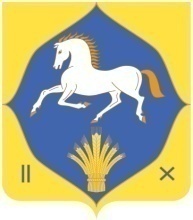 республика башкортостанмуниципальный районилишевский районадминистрация сельского поселения бишкураевский сельсовет452268, Бишкурай ауылыЛенин урамы, 69Тел. (34762) 47-1-48452268, с. Бишкураевоул. Ленина, 69Тел. (34762) 47-1-48452268, с. Бишкураевоул. Ленина, 69Тел. (34762) 47-1-48